Staatliche Regelschule „Konrad Hentrich“ Leinefelde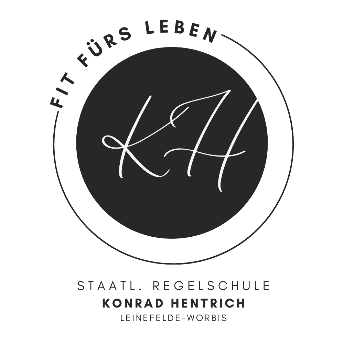 37327 LeinefeldeGeschwister – Scholl – Str. 6Tel.:   03605 / 502177        Fax:   03605 / 502178                                              	      Sehr geehrte Eltern, wir freuen uns über Ihre Entscheidung, Ihr Kind an unserer Schule anzumelden. Bitte füllen Sie das Formular zur Anmeldung aus und geben es bis spätestens 13.03.2024  im Sekretariat der Regelschule persönlich ab. Sie erhalten eine Anmeldebestätigung.  Sigrid Ullmann Schulleiterin  Anmeldung an der Staatlichen Regelschule „Konrad Hentrich“ Leinefelde zum Schuljahr 2024/2025	in Klasse: 5Angaben zum Schüler:  aus GS:__________________  Klasse: 4___  Einschulung:_______Seite 1 von 2Angaben zu den Eltern:Erziehungsberechtigt: 	  beide Eltern   /    nur Mutter   /    nur VaterAngaben zu Personen, die wir im Notfall verständigen dürfen, falls Sie nicht erreichbar sind.________________			____________________________________________________Datum				Unterschrift der ErziehungsberechtigtenSeite 2 von 2Angaben zum SchülerAngaben zum SchülerName:Vorname:Geschlecht:Geburtsdatum:Geburtsland/Geburtsort:Straße:PLZ, Ort:Staatsangehörigkeit:Jahr des Zuzugs in die BRD (bei Migrationshintergrund)Verkehrssprache in der Familie:Konfession: Katholisch  Evangelisch Sonstige __________________________  ohneTeilnahme am Unterricht: katholischer Religionsunterricht     oder    Ethik   Fremdsprachewelche:___________________  seit Klasse:_____________Krankheiten/ BesonderheitenDiagnostizierte Lernschwächen (LRS / ADHS / Dyskalkulie)Angaben zu den sorgeberechtigten Eltern Angaben zu den sorgeberechtigten Eltern Angaben zu den sorgeberechtigten Eltern MutterVaterName, Vorname:Straße und Hausnummer:PLZ, Ort:Telefon (Festnetz):Telefon (Handy):Telefon (dienstlich):Email:Bei Alleinerziehenden:Haben Sie das alleinige Sorgerecht?Haben Sie das alleinige Sorgerecht?Haben Sie das alleinige Sorgerecht?Haben Sie das alleinige Sorgerecht?Haben Sie das alleinige Sorgerecht?JaNein(Wenn ja, bitte Gerichtsurteil/-beschluss vorlegen!)Gerichtsurteil/ -beschluss hat vorgelegen:JaNeinDatum, Unterschrift Schulsachbearbeiterin:In welchem Verhältnis steht die Person zum Schüler? (Oma, Opa, Tante, …)In welchem Verhältnis steht die Person zum Schüler? (Oma, Opa, Tante, …)In welchem Verhältnis steht die Person zum Schüler? (Oma, Opa, Tante, …)In welchem Verhältnis steht die Person zum Schüler? (Oma, Opa, Tante, …)Name, Vorname:Telefon (Festnetz):Telefon (Handy):